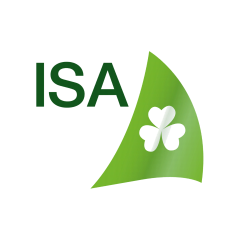 ISA Annual General Meeting 2013Royal Marine Hotel, Dun LaoghaireSaturday 2rd March @ 1630hrsAgendaApologiesMinutes of the Annual General Meeting of 3rd March 2012.To receive the President’s Report.*To consider the Company’s Financial Statements and the Reports of the Auditors for the year ended 31st October 2012.To authorise the Directors to fix the Remuneration of the Auditors.Election of President The President of the Board is elected annually in accordance with article 65

Candidate		
Niamh McCutcheon	Nominated by the Board in accordance with Article 70Election of Directors. Alan Crosbie having served seven years on the Board is retiring in accordance with Article 68       Mike O’Connor & Philip Cowman retire by rotation in accordance with Articles 73 & 74. The following candidates have been put forward for election:Candidate		Nominated by		Seconded By		Supported By 	    	
Jack Roy		Niamh McCutcheon	Alan Crosbie		National Yacht ClubMike O’Connor	Nominated by the Board in accordance with Article 70Philip Cowman	Nominated by the Board in accordance with Article 70Any Other Business. In accordance with Article 33 the following proposal has been submitted for discussion by Norman Lee and seconded by Bryan Armstrong:“That the meeting recognises that the current policies being followed by the ISA are causing or contributing to the decline in numbers participating in dinghy racing by:-*ISA Accounts for 2011/12 are published on www.sailing.ie/AboutUs.aspxFailing to structure the Association’s sail training schemes so as to encourage as far as possible the continued participation of young participants in the sport, so as to make sailing a “sport for life”. The system produces ‘Instructors’ who put no value on participation in club activities, continue to see themselves as ‘Juniors’ and have not been exposed to ‘Senior’ fleet sailing. Experience shows that those that have participated in ‘senior’ racing in their teens are much more likely to continue sailing or come back at a later stage.Discontinuing the log book requirement for juniors to prove participation in club and Class events has contributed to a general lowering of standards and the demise of some junior classes.Failing to provide necessary support and encouragement to clubs and classes associations in all parts of the Country for the provision and continuation of well managed and competitive dinghy racing at club and national level.Emphasising the training of selected juveniles by the creation of elite squads of possible future Olympians, without proper regard to the interests of those failing (for whatever reasons) to meet that standard or who are not able or cannot afford to give the time or family/financial commitment and who are thereby discouraged and lost to the sport. And that ISA  refocus on the original Objective set out  in article 2 of its Memorandum of Association, which is ‘ to promote the amateur sport of sailing in Ireland’ and amend its policies and practices to address the matters referred to.”By Order of the Board.Berchmans GannonHonorary Secretary30th January 2013             